GOVERNO FEDERAL MINIISTÉRIO DA EDUCAÇÃO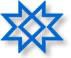 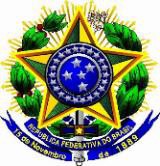 FUNDAÇÃO UNIVERSIDADE FEDERAL DE RONDÔNIA CAMPUS DE VILHENADEPARTAMENTO ACADÊMICO DE ESTUDOS LINGUÍSTICOS E LITERÁRIOS-DAELLFICHA DE AVALIAÇÃO DE MONOGRAFIA IICURSO DE LETRAS-LÍNGUA PORTUGUESALicenciando: Tìtulo da monografia:Orientadora: Prof.Membros da Banca Examinadora:Prof. Prof. Quanto ao trabalho escrito (atribuir no máximo 20 pontos para cada item):As normas técnicas foram seguidas? _______A revisão bibliográfica é atual e pertinente? ______________Os objetivos propostos estão coerentes com o desenvolvimento do trabalho? ___________A metodologia correspondente ao problema investigado? ___________Os resultados estão coerentes com o referencial teórico e respondem aos problemas? ___________Total de pontos item (a): _____________Quanto à defesa oral: (atribuir no máximo 25 pontos para cada item):Apresentou domínio de conteúdo? __________Conseguiu sintetizar de forma coerente e coesa o trabalho? _____________Respondeu ao problema levantado com clareza e pertinência? ____________A utilização de recursos facilitou e esclareceu os pontos levantados na resolução do trabalho? _________Total de pontos item (b): _____________Resultado Final (a+b/2): _____________(   ) Aprovado (a)	( ) Reprovado (a)Vilhena, ____ de ________________ de 202__._______________________________________Prof. _______________________ (Examinador(a))__________________________________________________Prof. _________________ (Examinador(a))			___________________________________________Prof. __________ (Orientador(a))